KLASA: 012-03/23-01/02URBROJ: 2170-31-04-23-15Punat, 26. svibnja 2023. godine	Na temelju članka 21. i 22. Odluke o području i granicama mjesnog odbora te izboru članova vijeća mjesnog odbora na području Općine Punat („Službene novine Primorsko-goranske županije", broj 36/22), Izborno povjerenstvo Općine Punat, donosi i objavljujeZBIRNA LISTA PRAVOVALJANIH KANDIDACIJSKIH LISTAZA IZBOR ČLANICA/ČLANOVA VIJEĆA MJESNOG ODBORA STARA BAŠKA1. HRVATSKA DEMOKRATSKA ZAJEDNICA – HDZNositelj liste: BORIS, MATE, SINDIČIĆ2. KANDIDACIJSKA LISTA GRUPE BIRAČA MJESNOG ODBORA STARA BAŠKANositelj liste: SARA KRSTINIĆ NIKIĆ3. KANDIDACIJSKA LISTA GRUPE BIRAČA MJESNOG ODBORA STARA BAŠKANositelj liste: BORIS, IVAN, SINDIČIĆ                                                                                                                   PREDSJEDNICA                                                                                                          Nataša Kleković, dipl.iur.,v.r.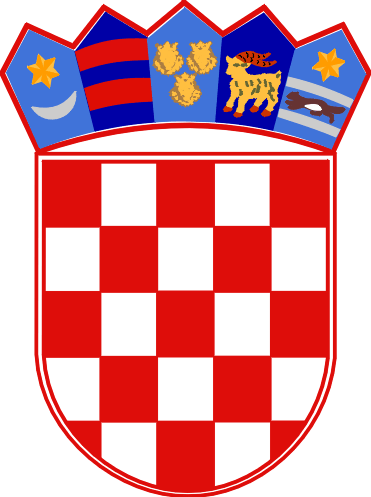 REPUBLIKA HRVATSKAPRIMORSKO-GORANSKA ŽUPANIJAOPĆINA PUNATIzborno povjerenstvo Općine Punat 